CCollie Hardwood Plantation Agreement Act 1995Portfolio:Minister for State and Industry Development, Jobs and TradeAgency:Department of Jobs, Tourism, Science and InnovationCollie Hardwood Plantation Agreement Act 19951995/0471 Nov 19951 Nov 1995 (see s. 2)Reprint 1 as at 4 Apr 2003 Reprint 1 as at 4 Apr 2003 Reprint 1 as at 4 Apr 2003 Reprint 1 as at 4 Apr 2003 Standardisation of Formatting Act 2010 s. 42010/01928 Jun 201011 Sep 2010 (see s. 2(b) and Gazette 10 Sep 2010 p. 4341)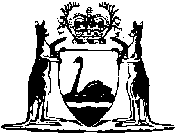 